Тематичний тиждень “ Тиждень щасливої дитини”1 деньДата:01.06.2020р.День любовіМета: розширити та поглибити знання дітей про поняття :любов, дружба,       підтримка.      Спонукати      проявляти	любов, доброзичливість. Активізувати словник дітей словами: любов, друг, дружба, ніжність, турбота. Розвивати пам’ять, увагу, мислення, мовлення, дрібну моторику рук. Виховувати любов та дбайливе ставлення до найближчих своїх людей( сім’ї) та друзів.“Ми повинні думати про те , що ми вкладаємо в душу людини…”( Василь Сухомлинський)Як навчити дитину ставитись до оточуючих з добрим серцем,співпереживанням, з любов’ю в очах, навчити проявляти турботу?Добірка	мультфільмів	про	любов,дружбу,	допомогу, підтримку.Дитяча пісенька “Цьомки для мами, цьомки для тата”https://youtu.be/TCx67qZm-dIДавайте покажемо, як міцно ми любимо своїх мам і тат -обійміть і поцілуйте матусь і татусів, а також тих хто ще живе у вашому домі.Звичайно наші найкращі друзі це наші мами і татусі. Але дружити можна і з іншими дітками і весело проводити з ними час.Наприклад гуляти під дощиком.Пісенька “ Звірята і дощик”.https://youtu.be/m21bqQONRC0Та насправді справжні друзі не тільки веселяться разом з тобою, а також завжди прийдуть на допомогу.Казка “ Котик і півник”https://youtu.be/6KoIWlxiMrsПісля перегляду обговоріть мультфільм з дитиною.З ким дружив котик?Як лисичка обхитрила півня?Хто врятував півника від лисички?Чи можна назвати котика справжнім другом?Виготовляємо гру і граємось разом із друзями https://www.facebook.com/groups/367256603824782/permalink/638783 963338710/Повторіть разом з дитиною назви кольорів, за потреби допоможіть співвідносити предмети за кольорами.Рекомендації для батьків:Не перенавантажуйте дитину кількістю виконання завдань.Оберіть із запропонованих ті види активностей які Ваша дитина буде виконувати із задоволенням.ДодаткиРозмалюй розмальовку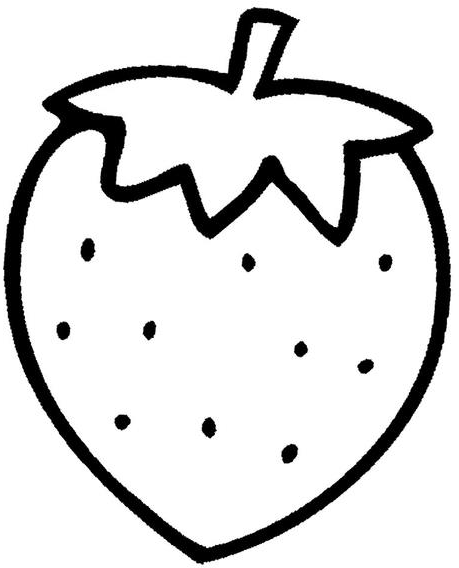 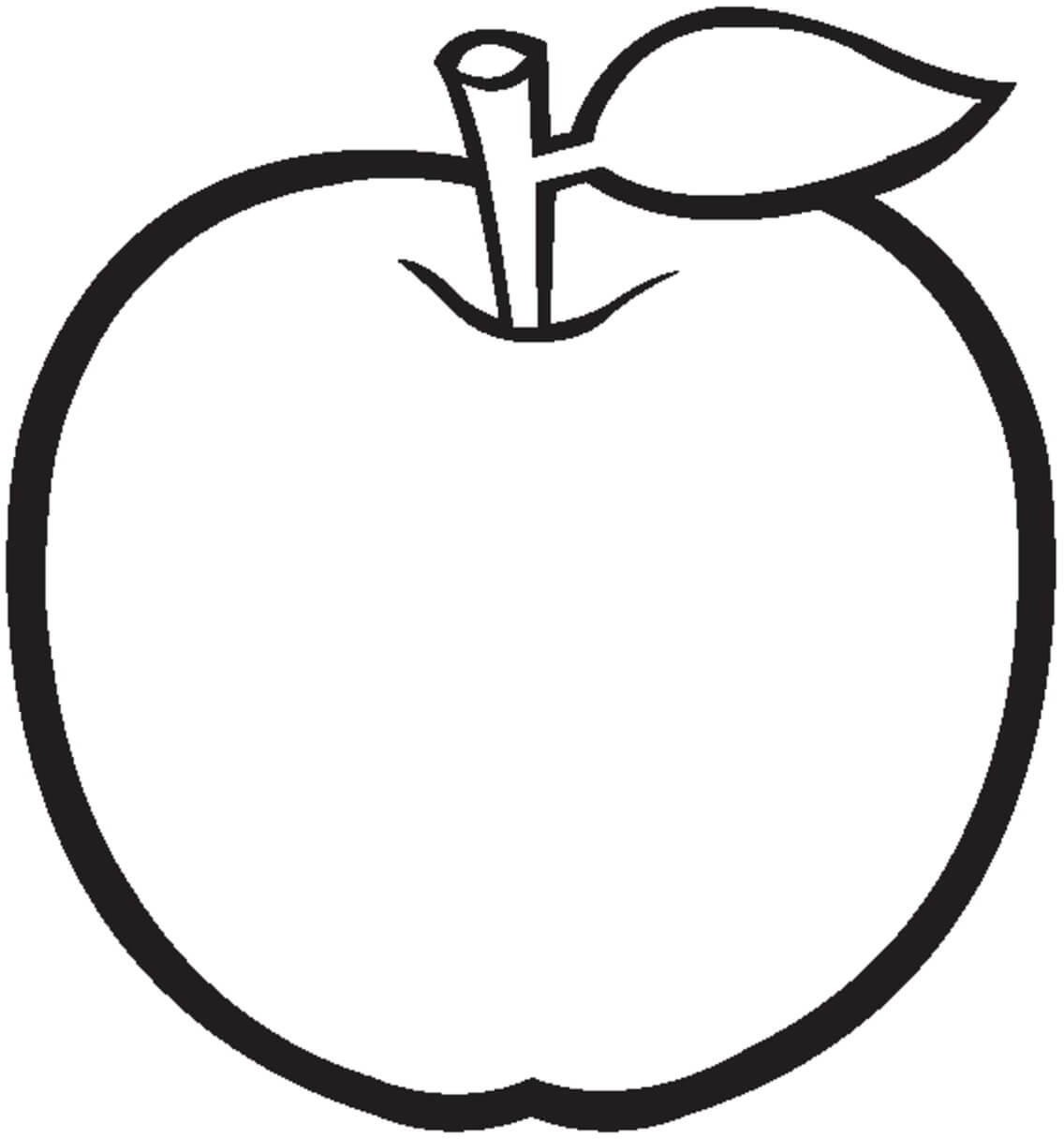 